INDICAÇÃO Nº 5745/2017Indica ao Poder Executivo a agilização na realização de exame de eletroneuro, solicitado por médico ortopedista, para a munícipe Lucileide Aparecida da Silva, do Jardim Rosemary.Excelentíssimo Senhor Prefeito Municipal, Nos termos do Art. 108 do Regimento Interno desta Casa de Leis, dirijo-me a Vossa Excelência para sugerir que, por intermédio do Setor competente, que seja agilizada a realização do exame de eletroneuro para a munícipe Lucileide Aparecida da Silva, moradora no Jardim Rosemary.Justificativa:          		A munícipe Lucileide Aparecida da Silva, moradora no Jardim Rosemary, solicita agilização no agendamento do exame eletroneuro, solicitado pelo médico ortopedista Marcelo, desde o dia 2 de março de 2016, e até o momento a munícipe não recebeu nenhuma convocação para o exame. A reclamante sente dores e necessita do exame médico o mais rápido possível. Dados da munícipe: Lucileide Aparecida da Silva – Telefone (19) 99240-0101.Plenário “Dr. Tancredo Neves”, em 11 de julho de 2017.José Antonio Ferreira“Dr. José”Vereador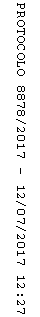 